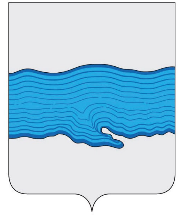 Совет Плесского городского поселения Приволжского муниципального района                   Ивановской области  РЕШЕНИЕ  г.Плесот «26» марта 2021 г.                                                                                                            № 12«О безвозмездной передаче имущества из собственности Плесского городского поселения   в собственность Ивановской области»В соответствии с Федеральным законом от 06.10.2003 N 131-ФЗ «Об общих принципах организации местного самоуправления в Российской Федерации», постановлением Правительства Ивановской области «Об организации передачи автомобильных дорог и искусственных сооружений на них, находящихся в муниципальной собственности, в собственность Ивановской области от 23.10.2006 N 171-п, Совет Плесского городского поселенияРЕШИЛ:Передать безвозмездно автомобильные дороги общего пользования местного значения и земельные участки под ними из муниципальной собственности Плесского городского поселения в собственность Ивановской области, согласно Приложению №1.Передачу имущества, указанного в Приложении 1 к настоящему постановлению, осуществить в соответствии с действующим законодательством.Настоящее решение вступает в силу со дня официального опубликования в информационном бюллетене «Вестник Совета и администрации Плесского городского поселения».    Председатель Совета Плесского городского поселения                                                                   Т.О. Каримов     Врип главы Плесского городского поселения                                               И.Г. Шевелев Приложение № 1 к решению Совета Городского поселения от 26.03.2021 г №12«О безвозмездной передаче имущества из собственности Плесского городского поселения  в собственность Ивановской области»НаименованиеимуществаАдресместонахожденияимуществаИндивидуализирующиехарактеристикиимущества БалансоваястоимостьимуществаОстаточнаястоимостьимуществаАвтомобильная дорога общего пользования местного значения Приволжского муниципального района Ивановской области город Плес, ул. СоветскаяИвановская область, Приволжский р-н, г. Плес, ул. Советская37:13:000000:685;протяженность 1300 м.11Земельный участокИвановская область, Приволжский р-н, г. Плес, ул. Советская37:13:000000:6052270460,502270460,50Автомобильная дорога общего пользования местного значения Приволжского муниципального района Ивановской области город Плес, ул. КорниловаИвановская область, Приволжский р-н, г. Плес, ул. Корнилова37:13:000000:686;протяженность 1570 м.11Земельный участокИвановская область, Приволжский р-н, г. Плес, ул. Корнилова37:13:000000:6002598038,172598038,17Автомобильная дорога общего пользования местного значения Приволжского муниципального района Ивановской области город Плес, пер. ПроезднойИвановская область, Приволжский р-н, г. Плес, пер. Проездной37:13:000000:591;протяженность 570 м.239706,670Земельный участокИвановская область, Приволжский р-н, г. Плес, пер. Проездной37:13:0000006621035184,291035184,29Автомобильная дорога общего пользования местного значения Приволжского муниципального района Ивановской области город Плес, ул. ЛуначарскогоИвановская область, Приволжский р-н, г. Плес, ул. Луначарского37:13:000000:589;Протяженность 472 м.198493,940Земельный участокИвановская область, Приволжский р-н, г. Плес, ул. Луначарского37:13:000000:592671182,12671182,12Автомобильная дорога общего пользования местного значения Приволжского муниципального района Ивановской области город Плес, ул. ЛенинаИвановская область, Приволжский р-н, г. Плес, ул. Ленина37:13:000000:1095;Протяженность 852 м.358298,390